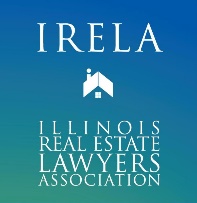 2023 IRELA Sponsorship OpportunitiesWe invite you to become a corporate sponsor of the Illinois Real Estate Lawyers Association. Sponsors receive significant exposure on IRELA’s website, email communications, social media at at in person social and educational events.   Your sponsorship enables IRELA to continue to offer high-quality CLE and social events to nearly 1,000 real estate attorney members across the state.2023 CLE program planning is in progress, and we look forward to our sponsor’s involvement in upcoming events.Count on these benefits which vary a bit based on level you choose:Free membership for multiple employeesFree webinar and live event participation for members and a guestIRELA website presence and links to your websitePromotion to membership including email and social mediaPromotional opportunities leading into online events, and new this year, the option for including recorded video messages from Platinum (1-minute) and Gold (1/2 minute) sponsors Featured presence in the Membership Directory Platinum, Gold, and Silver Corporate Sponsorships put you front and center with Illinois’ largest professional association for real estate attorneys. Renew online or complete the Sponsorship Application that follows.IRELA recognizes and values your participation.Sincerely,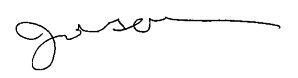 John O’Brien
Founder and Chairman, IRELA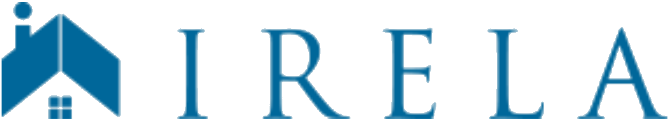 2023 Corporate Sponsorship OpportunitiesJanuary 1 – December 31, 2023*Guests must be attorneys or employees of your organization. Attorney’s may attend up to two meetings at no charge, then they must join to attend. **Sponsor logos will be displayed by category in the order payment is received.Please forward high-resolution logo in .svg, .eps, .jpg, and/or .png in horizontal and stacked layouts to info@irela.org.  
Need assistance? Call (312) 600-7720.Register & Pay Online
(you will be prompted for all necessary information.)
I will send a check with contact information and chosen sponsorship level to IRELA, P.O. Box 4956, Oak Brook, IL 60522Sponsorship BenefitsPlatinumGoldSilverMembership12 Included7 Included5 IncludedMCLE Meetings Complimentary 
 with one free guest per member per meeting*Complimentary 
 with one free guest per member per meeting*Complimentary 
 with one free guest per member per meeting*Promotion at Meetings Logo displayed preceding meetingsLogo Included FirstTable for promotional materials at each live meeting Logo included Second Table for promotional materials at one live meeting Logo Included Third Showcased on IRELA website, select e-mails, and directoryIncluded FirstLogo displayed on IRELA home page, member directory, select email communications and events and social mediaIncluded SecondLogo displayed on IRELA home page and member directory, and eventsIncluded ThirdLogo displayed on IRELA home page and eventsCommercial TimeIncludedAddress membership for up to 5 minutes at one live program and option to include 60-second video in pre-webinar showIncludedAddress membership for up to 1 minute at one live event, and option to include 30-second video in pre-webinar show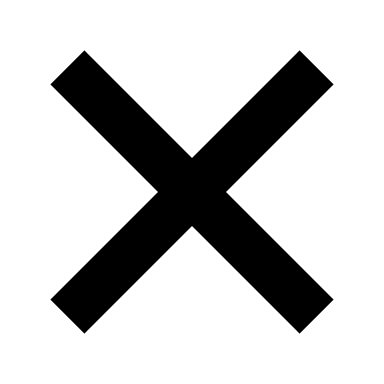 Your Cost$10,000$7,500$5,000